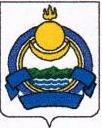           Администрация                                                                      Буряад Республикынмуниципального образования                                                            Яруунын аймагай               «Озерное»                                                                                   «Сурхээгтэ»       Еравнинский район                                                               муниципальна байгуулгын        Республика Бурятия                                                                             Захиргаан671445, Республика Бурятия, Еравнинский район, п.Озерный ул.Озерная 2 тел.89915410401E-mail: amo.ozernoe@mail.ruПОСТАНОВЛЕНИЕ№ 19   от 19 ноября 2021 год                                                                                                      п.Озерный«Об утверждении перечней главных администраторов доходов и источников финансирования дефицита бюджета МО СП «Озерное» на 2022 год и на плановый период 2023 и 2024 годов»В соответствии с пунктом 3.2  статьи 160.1, пунктом 4 статьи 160.2 Бюджетного кодекса Российской ФедерацииПОСТАНОВЛЯЮ:Утвердить перечень главных администраторов доходов бюджета муниципального образования «Озерное» на 2022 год и плановый период 2023 и 2024 годов (приложение № 1).Утвердить перечень главных администраторов источников финансирования дефицита бюджета муниципального образования «Озерное» на 2022 год и плановый период 2023 и 2024 годов (приложение № 2).Настоящее постановление применяется к правоотношениям, возникающим при составлении и исполнении бюджета муниципального образования «Озерное», начиная с бюджета на 2022 год и плановый период 2023 и 2024 годов.Разместить настоящее постановление на официальном сайте http://озерное.адм.рф.Глава муниципального образованиясельское поселение «Озерное»                                                              Б.И.ПанфиловПриложение № 2Перечень главных администраторов источниковфинансирования дефицита бюджета муниципального образования сельского поселения  «Озерное» на 2022 год и плановый период 2023 и 2024 годовИсточники финансирования дефицита бюджета муниципального образованиясельского поселения «Озерное» на 2022 год и плановый период 2023 и 2024 годовПриложение № 1Перечень главных администраторов доходов бюджета муниципального образования «Озерное» на 2022 год и плановый период 2023 и 2024 годовПеречень главных администраторов доходов бюджета муниципального образования «Озерное» на 2022 год и плановый период 2023 и 2024 годовПеречень главных администраторов   доходов местного  бюджета муниципального образования «Озерное» на 2022 год и плановый период 2023 и 2024 годовПеречень главных администраторов   доходов местного  бюджета муниципального образования «Озерное» на 2022 год и плановый период 2023 и 2024 годовПеречень главных администраторов   доходов местного  бюджета муниципального образования «Озерное» на 2022 год и плановый период 2023 и 2024 годовПеречень главных администраторов   доходов местного  бюджета муниципального образования «Озерное» на 2022 год и плановый период 2023 и 2024 годовПеречень главных администраторов   доходов местного  бюджета муниципального образования «Озерное» на 2022 год и плановый период 2023 и 2024 годовПеречень главных администраторов   доходов местного  бюджета муниципального образования «Озерное» на 2022 год и плановый период 2023 и 2024 годовПеречень главных администраторов   доходов местного  бюджета муниципального образования «Озерное» на 2022 год и плановый период 2023 и 2024 годовПеречень главных администраторов   доходов местного  бюджета муниципального образования «Озерное» на 2022 год и плановый период 2023 и 2024 годов№ п/пКод бюджетной классификации Российской ФедерацииКод бюджетной классификации Российской ФедерацииНаименование1Администрация муниципального образования сельского поселения "Озерное"Администрация муниципального образования сельского поселения "Озерное"Администрация муниципального образования сельского поселения "Озерное"1главного администратора доходовдоходов бюджета сельского поселения18531 11 05013 10 0000 120Доходы, получаемые в виде арендной платы за земельные участки, государственная собственность на которые не разграничена и которые расположены в границах поселений, а также средства от продажи права на заключение договоров аренды указанных земельных участков8531 11 05035 10 0000 120Доходы от сдачи в аренду имущества, находящегося в оперативном управлении органов управления поселений и созданных ими учреждений (за исключением имущества муниципальных автономных учреждений)8531 13 01995 10 0000 130Прочие доходы  от оказания платных услуг  (работ) получателями средств бюджетов поселений8531 13 02995 10 0000 130Прочие доходы  от  компенсации затрат бюджетов поселений8531 14 02052 10 0000 410Доходы от реализации имущества, находящегося в оперативном управлении учреждений, находящихся в ведении органов управления поселений (за исключением имущества муниципальных бюджетных и автономных учреждений), в части реализации основных средств по указанному имуществу8531 14 02053 10 0000 410Доходы от реализации иного имущества, находящегося в собственности поселений (за исключением имущества муниципальных бюджетных и автономных учреждений, а также имущества муниципальных унитарных предприятий, в том числе казенных), в части реализации основных средств по указанному имуществу8531 14 06013 10 0000 430Доходы от продажи земельных участков, государственная собственность на которые не разграничена и которые расположены в границах поселений8531 16 90050 10 0000 140 Прочие поступления от денежных взысканий (штрафов) и иных сумм в возмещение ущерба, зачисляемые в бюджеты поселений8531 17 01050 10 0000 180Невыясненные поступления, зачисляемые в бюджеты поселений8531 17 05050 10 0000 180Прочие неналоговые доходы бюджетов поселений8532 02 01001 10 0000 151Дотации бюджетам поселений на выравнивание бюджетной обеспеченности8532 02 03015 810 0000 151Субвенции бюджетам поселений на осуществление первичного воинского учёта на территориях, где отсутствуют военные комиссариаты8532 02 04012 10 0000 151 Межбюджетные трансферты, передаваемые бюджетам поселений для компенсации дополнительных расходов, возникших в результате решений, принятых органами власти другого уровня8532 02 04014 10 0000 151Межбюджетные трансферты, передаваемые бюджетам поселений из бюджетов муниципальных районов на осуществление части полномочий по решению вопросов местного значения в соответствии с заключенными соглашениями8532 02 04999 10 0000 151Прочие межбюджетные трансферты, передаваемые бюджетам поселений8532 02 09054 10 0000 151Прочие безвозмездные поступления в бюджеты сельских поселений от бюджета муниципальных районов8532 19 05000 10 0000 151Возврат остатков субсидий, субвенций и иных межбюджетных трансфертов, имеющих целевое назначение, прошлых лет из бюджетов поселенийКодНаименование853 01 05 02 01 10 0000 510Увеличение прочих остатков денежных  средств бюджетов поселений     853 01 05 02 01 10 0000 610Уменьшение прочих остатков  денежных средств бюджетов поселений